Гидравлическая схема подачи и слива СОЖ металлорежущего станка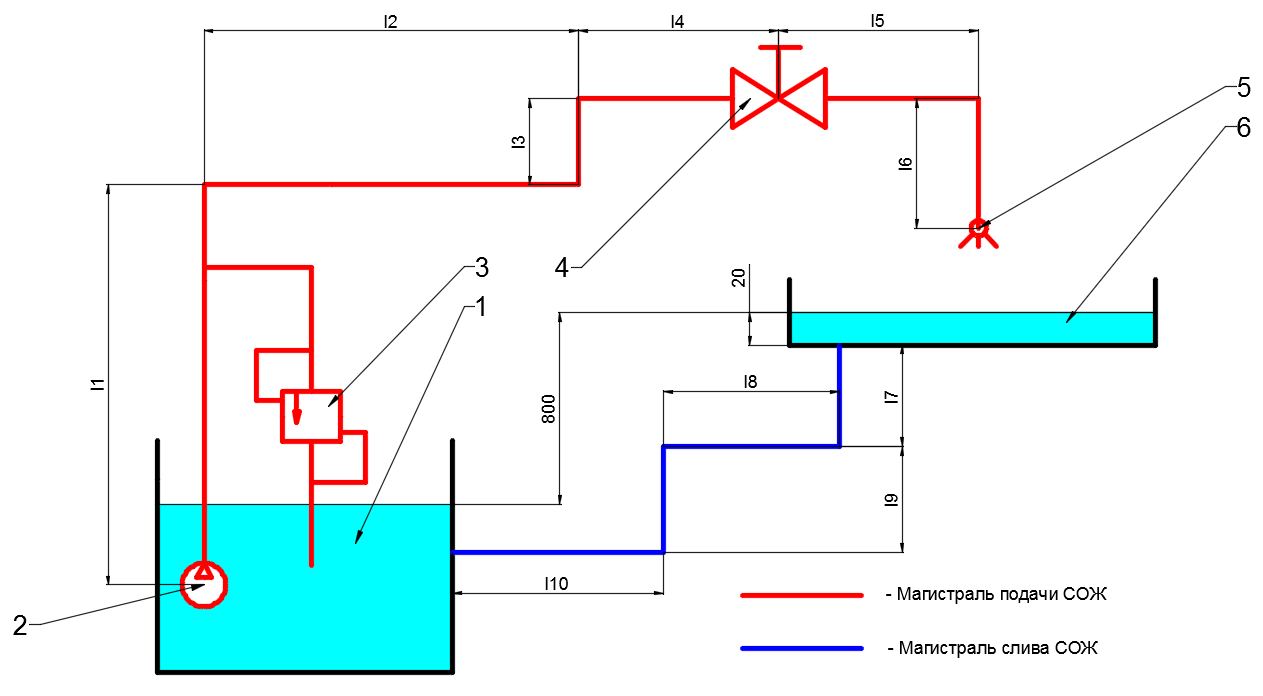 Рис. 1 – Гидравлическая схема подачи и слива СОЖ:1 – бак СОЖ; 2 – насос (HCA05); 3 – перепускной клапан; 4 – шаровый кран регулировки подачи СОЖ; 5 – коническое сопло; 6 – сливной поддон СОЖ.Таблица 1 –Геометрические характеристики гидравлической системы подачи СОЖРадиус гиба труб в поворотах  равен диаметру трубы , угол поворота – 90°.Тип СОЖ- ESTПерепускной клапан 3 гидравлической системы СОЖ металлорежущего станка (Рис. 1) настроен на поддержание избыточного давления за насосом подачи СОЖ  =30 м.вод.ст. Основные геометрические характеристики гидравлической системы приведены в Таблице 1. Определить расход жидкости через сопло  л/с при заданном угле закрытия регулировочного клапана 4.Примечания:Свойства СОЖ приведены в Приложении П.1Напорная характеристика насоса приведена в Приложении П.2Коэффициенты потерь в местных сопротивлениях приведены в Приложении П.3Коэффициенты гидравлического трения в Приложении П.4ПРИЛОЖЕНИЕПриложение П.1 – Свойства СОЖПриложение П.2 – Напорная характеристика насоса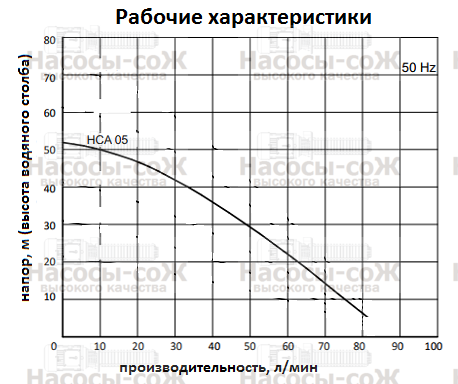 Приложение П.3 – Коэффициенты потерь в местных сопротивлениях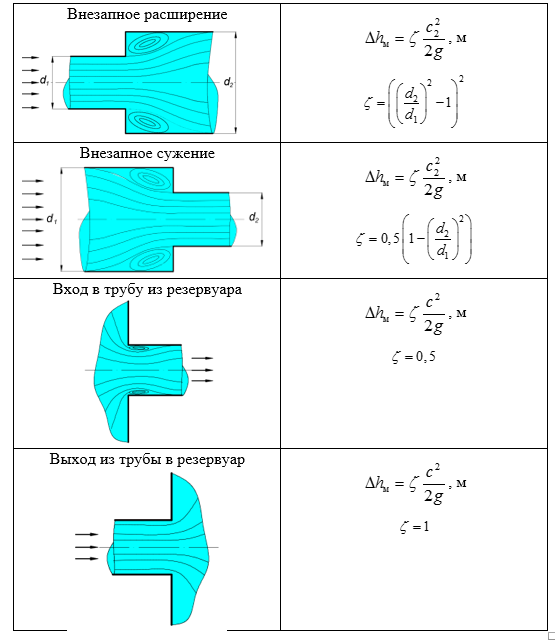 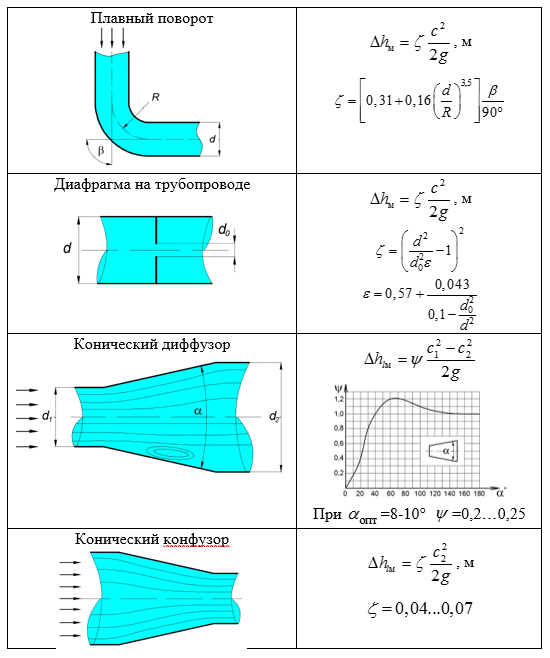 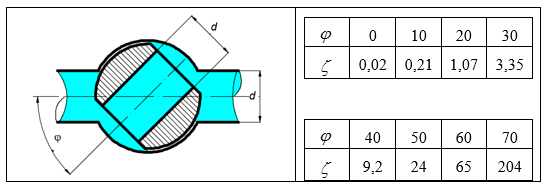 Приложение П.4 – Коэффициенты гидравлического тренияПриложение П.5 – Значения эквивалентной шероховатости  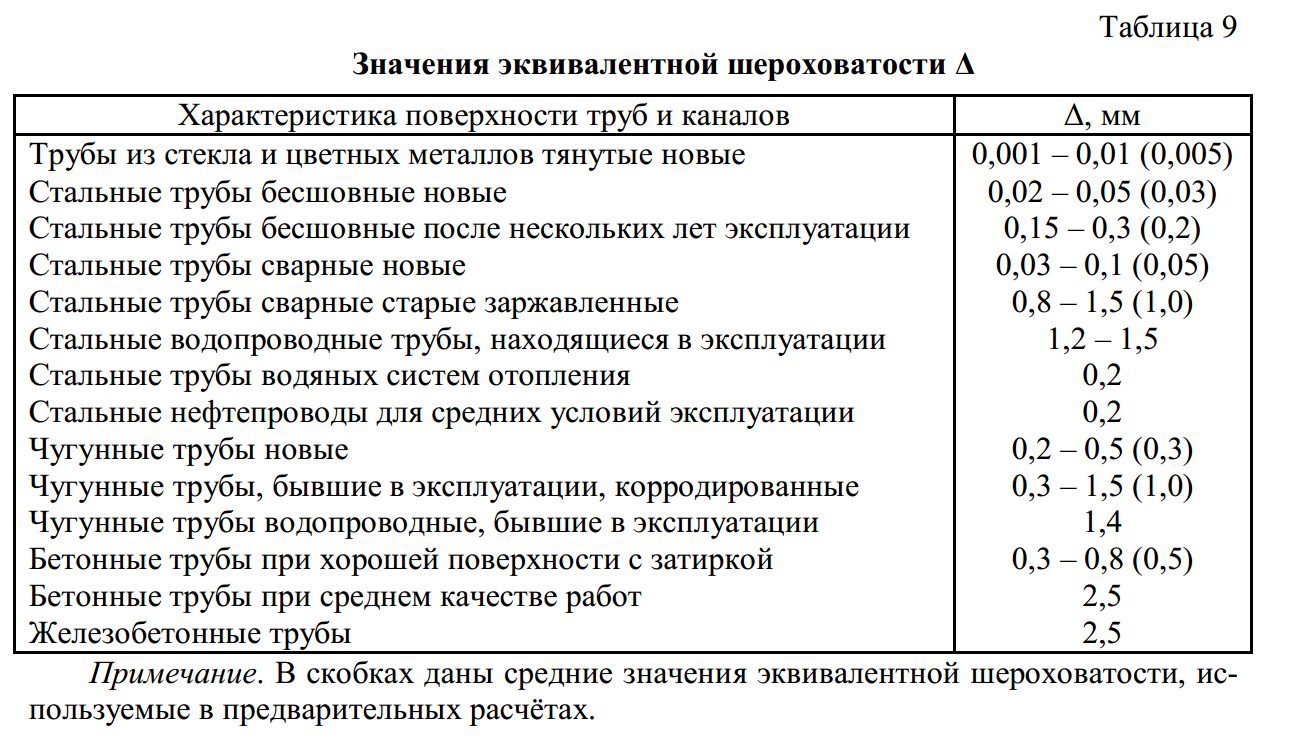 Приложение П.6 – Значения коэффициентов истечения воды из насадков , мм , мм, мм, мм, мм, мм, мм, мм, мм, мм7001500500500300200300800500500Номер задания ,°ТрубопроводДиаметр сопла , мм470сталь, 1/2"5Тип СОЖ,кг/м3 ·106,м2/сGazpromneft cutfluid standart88931Gazpromneft cutfluid universal108142Gazpromneft cutfluid EST96462Gazpromneft cutfluid Synthetic10816,4Режим теченияЛаминарныйПереходныйПроектирование трубопроводов не рекомендуетсяТурбулентныйТурбулентныйТурбулентныйТипы отверстий и насадковКоэф. сжатия струиКоэф. скоростиКоэф. расходаКоэф. потерьОтверстие в тонкой стенке0,640,970,620,06Внешний цилиндрический насадок10,820,820,49Внутренний цилиндрический насадок10,710,710,98Конический  сходящийся насадок0,980,960,940,06Конический расходящийся10,450,453,94Коноидальный насадок10,970,970,06